Добрый день, 22а группа!Продолжаем общаться дистанционно.Сегодня рассмотрим примеры решения уравнений с двумя переменнымиЗадать вопросы, а также прислать ответы вы можетена адрес электронной почты: ddrmx@ya.ruчерез соцсеть https://vk.com/ddrmxМессенджер WhatsApp 79180295458С уважением, Максим Андреевич.ЗАНЯТИЕ ПО ТЕМЕ:Решение систем уравнений. (2 ЧАСА)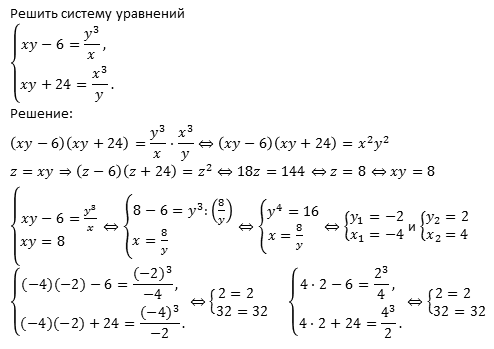 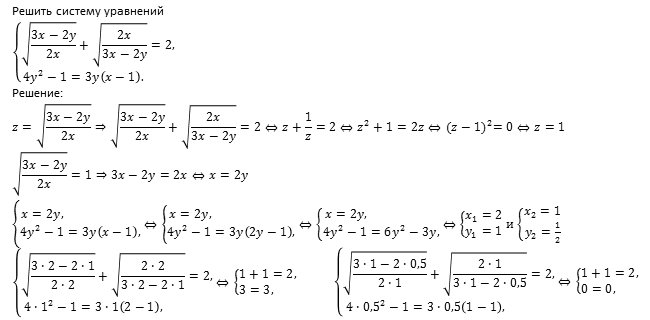 Домашнее задание: решить уравнение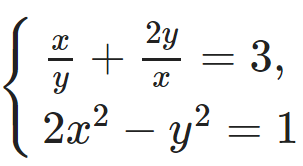 